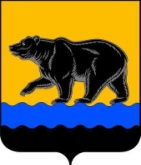 АДМИНИСТРАЦИЯ ГОРОДА НЕФТЕЮГАНСКА                              РАСПОРЯЖЕНИЕ27.02.2023									     № 65-рг.Нефтеюганск  О внесении изменения в распоряжение администрации города Нефтеюганска от 22.12.2022 № 477-р «О деятельности организаций отдыха детей и их оздоровления, действующих на территории города Нефтеюганска в каникулярные периоды 2023 года»В соответствии с Федеральными законами от 06.10.2003 № 131-ФЗ                  «Об общих принципах организации местного самоуправления в Российской Федерации», от 24.07.1998 № 124-ФЗ «Об основных гарантиях прав ребенка в Российской Федерации», Законом Ханты-Мансийского автономного           округа - Югры от 30.12.2009 № 250-оз «Об организации и обеспечении отдыха и оздоровления детей, проживающих в Ханты-Мансийском автономном       округе - Югре», постановлением администрации города Нефтеюганска от 28.05.2019 № 95-п «О реализации администрацией города Нефтеюганска отдельных государственных полномочий, переданных для осуществления органам местного самоуправления муниципального образования город Нефтеюганск», на основании приказа департамента образования администрации города Нефтеюганска  от 06.02.2023 № 126-п «Об организации деятельности муниципального учебно-методического центра военно-патриотического воспитания молодёжи «Авангард»:1.Внести изменение в распоряжение администрации города Нефтеюганска от 22.12.2022 № 477-р «О деятельности организаций отдыха детей и их оздоровления, действующих на территории города Нефтеюганска в каникулярные периоды 2023 года», изложив приложение к распоряжению согласно приложению, к настоящему распоряжению.2.Департаменту по делам администрации города (Журавлев В.Ю.) разместить распоряжение на официальном сайте органов местного самоуправления города Нефтеюганска.3.Контроль исполнения распоряжения возложить на заместителя главы города А.В.Пастухова.Глава города Нефтеюганска 							         Э.Х.БугайПриложение к распоряжениюадминистрации города  от 27.02.2023 № 65-рСроки проведения детских оздоровительных лагерей в каникулярные периоды 2023 года1. Детские оздоровительные лагеря с дневным пребыванием детей в весенний каникулярный период2.Детские оздоровительные лагеря с дневным пребыванием детей в летний каникулярный период2.1.Лагерь труда и отдыха с дневным пребыванием детей3. Детские оздоровительные лагеря с дневным пребыванием детей в осенний каникулярный период№ п/пНаименование детского оздоровительного лагеряКоличество детей (чел.)Ответственный исполнитель1234Весенние каникулы: с 25.03.2023 по 01.04.2023 Весенние каникулы: с 25.03.2023 по 01.04.2023 Весенние каникулы: с 25.03.2023 по 01.04.2023 Весенние каникулы: с 25.03.2023 по 01.04.2023 1.Детский оздоровительный лагерь с дневным пребыванием детей на базе муниципального бюджетного общеобразовательного учреждения «Средняя общеобразовательная школа № 1»140Департамент образования администрации города Нефтеюганска (далее-ДО)2.Детский оздоровительный лагерь с дневным пребыванием детей на базе муниципального бюджетного общеобразовательного учреждения «Средняя общеобразовательная школа № 2 им.А.И.Исаевой»140ДО3.Детский оздоровительный лагерь с дневным пребыванием детей на базе муниципального бюджетного общеобразовательного учреждения «Средняя общеобразовательная школа № 3 им.А.А.Ивасенко»140ДО4.Детский оздоровительный лагерь с дневным пребыванием детей на базе муниципального бюджетного общеобразовательного учреждения «Средняя общеобразовательная кадетская школа № 4»130ДО12345.Детский оздоровительный лагерь с дневным пребыванием детей на базе муниципального бюджетного общеобразовательного учреждения «Средняя общеобразовательная школа № 5 «Многопрофильная»130ДО6.Детский оздоровительный лагерь с дневным пребыванием детей на базе муниципального бюджетного общеобразовательного учреждения «Средняя общеобразовательная школа № 6»130ДО7.Детский оздоровительный лагерь с дневным пребыванием детей на базе муниципального бюджетного общеобразовательного учреждения «Средняя общеобразовательная школа № 7»120ДО8.Детский оздоровительный лагерь с дневным пребыванием детей на базе муниципального бюджетного общеобразовательного учреждения «Средняя общеобразовательная школа № 8»130ДО9.Детский оздоровительный лагерь с дневным пребыванием детей на базе муниципального бюджетного общеобразовательного учреждения «Средняя общеобразовательная школа № 9»130ДО10.Детский оздоровительный лагерь с дневным пребыванием детей на базе муниципального бюджетного общеобразовательного учреждения «Средняя общеобразовательная школа № 10 с углубленным изучением отдельных предметов»130ДО11.Детский оздоровительный лагерь с дневным пребыванием детей на базе муниципального бюджетного общеобразовательного учреждения «Средняя общеобразовательная школа № 13»130ДО123412.Детский оздоровительный лагерь с дневным пребыванием детей на базе муниципального бюджетного общеобразовательного учреждения «Средняя общеобразовательная школа № 14»120ДО13.Детский оздоровительный лагерь с дневным пребыванием детей на базе муниципального бюджетного общеобразовательного учреждения «Начальная школа № 15»100ДО14.Детский оздоровительный лагерь с дневным пребыванием детей на базе муниципального бюджетного общеобразовательного учреждения «Школа развития № 24»70ДО15.Детский оздоровительный лагерь с дневным пребыванием детей на базе муниципального бюджетного общеобразовательного учреждения «Лицей № 1»130ДО16.Детский оздоровительный лагерь с дневным пребыванием детей на базе муниципального бюджетного учреждения дополнительного образования «Дом детского творчества»210ДО17.Детский оздоровительный лагерь с дневным пребыванием детей на базе муниципального бюджетного учреждения дополнительного образования «Центр дополнительного образования «Поиск»120ДО№ п/пНаименование детского оздоровительного лагеряКоличество детей (чел.)Ответственный исполнитель1 летняя смена: с 03.06.2023 по 28.06.2023 1 летняя смена: с 03.06.2023 по 28.06.2023 1 летняя смена: с 03.06.2023 по 28.06.2023 1 летняя смена: с 03.06.2023 по 28.06.2023 1.Детский оздоровительный лагерь с дневным пребыванием детей на базе муниципального бюджетного общеобразовательного учреждения «Средняя общеобразовательная кадетская школа № 4»173ДО12342.Детский оздоровительный лагерь с дневным пребыванием детей на базе муниципального бюджетного общеобразовательного учреждения «Средняя общеобразовательная школа № 7»125ДО3.Детский оздоровительный лагерь с дневным пребыванием детей на базе муниципального бюджетного общеобразовательного учреждения «Средняя общеобразовательная школа № 8»175ДО4.Детский оздоровительный лагерь с дневным пребыванием детей на базе муниципального бюджетного общеобразовательного учреждения «Средняя общеобразовательная школа № 9»175ДО5.Детский оздоровительный лагерь с дневным пребыванием детей на базе муниципального бюджетного общеобразовательного учреждения «Средняя общеобразовательная школа № 13»200ДО6.Детский оздоровительный лагерь с дневным пребыванием детей на базе муниципального бюджетного общеобразовательного учреждения «Средняя общеобразовательная школа № 14»120ДО7.Детский оздоровительный лагерь с дневным пребыванием детей на базе частного общеобразовательного учреждения «Нефтеюганская православная гимназия»25ДО8.Детский оздоровительный лагерь с дневным пребыванием детей на базе муниципального бюджетного учреждения «Спортивная школа олимпийского резерва по единоборствам»80Комитет физической культуры и спорта администрации города Нефтеюганска (далее-КФКиС)9.Детский оздоровительный лагерь с дневным пребыванием детей муниципального автономного учреждения «Спортивная школа «Сибиряк»90КФКиС123410.Детский оздоровительный лагерь с дневным пребыванием детей на базе муниципального бюджетного учреждения «Спортивная школа олимпийского резерва «Спартак»90КФКиС2 летняя смена: с 01.07.2023 по 25.07.20232 летняя смена: с 01.07.2023 по 25.07.20232 летняя смена: с 01.07.2023 по 25.07.20232 летняя смена: с 01.07.2023 по 25.07.20231.Детский оздоровительный лагерь с дневным пребыванием детей на базе муниципального бюджетного общеобразовательного учреждения «Средняя общеобразовательная школа № 3 им.А.А.Ивасенко»                   (9 микрорайон)175ДО2.Детский оздоровительный лагерь с дневным пребыванием детей на базе муниципального бюджетного общеобразовательного учреждения «Средняя общеобразовательная школа № 3 им.А.А.Ивасенко»                (10 микрорайон)50ДО3.Детский оздоровительный лагерь с дневным пребыванием детей на базе муниципального бюджетного общеобразовательного учреждения «Начальная школа  № 15»80ДО4.Детский оздоровительный лагерь с дневным пребыванием детей на базе муниципального бюджетного общеобразовательного учреждения «Школа развития № 24»37ДО5.Детский оздоровительный лагерь с дневным пребыванием детей на базе Муниципального бюджетного учреждения дополнительного образования «Центр дополнительного образования «Поиск»200ДО3 летняя смена: с 28.07.2023 по 21.08.2023 3 летняя смена: с 28.07.2023 по 21.08.2023 3 летняя смена: с 28.07.2023 по 21.08.2023 3 летняя смена: с 28.07.2023 по 21.08.2023 1.Детский оздоровительный лагерь с дневным пребыванием детей на базе муниципального бюджетного учреждения дополнительного образования «Дом детского творчества»170ДО12342.Детский оздоровительный лагерь с дневным пребыванием детей на базе муниципального бюджетного учреждения «Спортивная школа олимпийского резерва «Спартак»58КФКиС3.Детский оздоровительный лагерь с дневным пребыванием детей муниципального бюджетного учреждения «Спортивная школа олимпийского резерва по зимним видам спорта» на базе муниципального бюджетного учреждения «Спортивная школа олимпийского резерва «Спартак»50КФКиС№ п/пНаименование детского оздоровительного лагеряКоличество детей (чел.)Ответственный исполнительЛетние каникулы: с 03.06.2023 по 28.06.2023 Летние каникулы: с 03.06.2023 по 28.06.2023 Летние каникулы: с 03.06.2023 по 28.06.2023 Летние каникулы: с 03.06.2023 по 28.06.2023 1.Лагерь труда и отдыха «Круто» муниципального автономного учреждения «Центр молодёжных инициатив»15ДО№ п/пНаименование детского оздоровительного лагеряКоличество детей (чел.)Ответственный исполнительОсенние каникулы: с 27.10.2023 по 03.11.2023 Осенние каникулы: с 27.10.2023 по 03.11.2023 Осенние каникулы: с 27.10.2023 по 03.11.2023 Осенние каникулы: с 27.10.2023 по 03.11.2023 1.Детский оздоровительный лагерь с дневным пребыванием детей на базе муниципального бюджетного общеобразовательного учреждения «Средняя общеобразовательная школа № 1»140ДО2.Детский оздоровительный лагерь с дневным пребыванием детей на базе муниципального бюджетного общеобразовательного учреждения «Средняя общеобразовательная школа № 2 им.А.И.Исаевой»140ДО12343.Детский оздоровительный лагерь с дневным пребыванием детей на базе муниципального бюджетного общеобразовательного учреждения «Средняя общеобразовательная школа № 3 им.А.А.Ивасенко»140ДО4.Детский оздоровительный лагерь с дневным пребыванием детей на базе муниципального бюджетного общеобразовательного учреждения «Средняя общеобразовательная кадетская школа № 4»130ДО5.Детский оздоровительный лагерь с дневным пребыванием детей на базе муниципального бюджетного общеобразовательного учреждения «Средняя общеобразовательная школа № 5 «Многопрофильная»130ДО6.Детский оздоровительный лагерь с дневным пребыванием детей на базе муниципального бюджетного общеобразовательного учреждения «Средняя общеобразовательная школа № 6»130ДО7.Детский оздоровительный лагерь с дневным пребыванием детей на базе муниципального бюджетного общеобразовательного учреждения «Средняя общеобразовательная школа № 7»120ДО8.Детский оздоровительный лагерь с дневным пребыванием детей на базе муниципального бюджетного общеобразовательного учреждения «Средняя общеобразовательная школа № 8»130ДО9.Детский оздоровительный лагерь с дневным пребыванием детей на базе муниципального бюджетного общеобразовательного учреждения «Средняя общеобразовательная школа № 9»130ДО123410.Детский оздоровительный лагерь с дневным пребыванием детей на базе муниципального бюджетного общеобразовательного учреждения «Средняя общеобразовательная школа № 10 с углубленным изучением отдельных предметов»130ДО11.Детский оздоровительный лагерь с дневным пребыванием детей на базе муниципального бюджетного общеобразовательного учреждения «Средняя общеобразовательная школа № 13»130ДО12.Детский оздоровительный лагерь с дневным пребыванием детей на базе муниципального бюджетного общеобразовательного учреждения «Средняя общеобразовательная школа № 14»120ДО13.Детский оздоровительный лагерь с дневным пребыванием детей на базе муниципального бюджетного общеобразовательного учреждения «Начальная школа № 15»100ДО14.Детский оздоровительный лагерь с дневным пребыванием детей на базе муниципального бюджетного общеобразовательного учреждения «Школа развития № 24»70ДО15.Детский оздоровительный лагерь с дневным пребыванием детей на базе муниципального бюджетного общеобразовательного учреждения «Лицей № 1»130ДО16.Детский оздоровительный лагерь с дневным пребыванием детей на базе Муниципального бюджетного учреждения дополнительного образования «Дом детского творчества»120ДО17.Детский оздоровительный лагерь с дневным пребыванием детей на базе Муниципального бюджетного учреждения дополнительного образования «Центр дополнительного образования «Поиск»120ДО123418.Детский оздоровительный лагерь с дневным пребыванием детей на базе муниципального бюджетного учреждения «Спортивная школа олимпийского резерва по единоборствам»65КФКиС19.Детский оздоровительный лагерь с дневным пребыванием детей муниципального бюджетного учреждения «Спортивная школа олимпийского резерва по зимним видам спорта» на базе муниципального бюджетного учреждения «Спортивная школа олимпийского резерва «Спартак»65КФКиС20.Детский оздоровительный лагерь с дневным пребыванием детей нам базе муниципального автономного учреждения «Спортивная школа «Сибиряк» 66КФКиС21.Детский оздоровительный лагерь с дневным пребыванием детей на базе муниципального бюджетного учреждения «Спортивная школа олимпийского резерва «Спартак»65КФКиС